BIÊN BẢN THỎA THUẬN(V/v: xác nhận chuyển nhượng căn hộ …………….)Căn cứ Thỏa thuận Đặt cọc mua căn hộ tại dự án Bcons Garden của Ông/bà ………………………………;Căn cứ theo đơn đề nghị đã nhận của khách hàng;Hôm nay, ngày … tháng … năm 20…., tại trụ sở Công ty Cổ phần Địa Ốc Bcons, các bên gồm:BÊN CHUYỂN NHƯỢNG (Bên A): Ông/Bà	   	: …………………………………………………………………………….CMND số		: ………………   	 Cấp ngày: ………...       Nơi cấp: ………………….Địa chỉ liên lạc	: ……………………………………………………………………………..Điện thoại		: …………………………………………………………………………….BÊN NHẬN CHUYỂN NHƯỢNG (Bên B): Ông/Bà	   	: …………………………………………………………………………….CMND số		: ………………   	 Cấp ngày: ………...       Nơi cấp: ………………….Địa chỉ liên lạc	: ……………………………………………………………………………..Điện thoại		: …………………………………………………………………………….ĐẠI DIỆN CHỦ ĐẦU TƯ (Bên C): CÔNG TY CỔ PHẦN ĐỊA ỐC BCONSĐịa chỉ	: 4A/167A Đường D1, Phường 25, Quận Bình Thạnh, Tp.HCMĐiện thoại	: (028) 3512 9632	Fax: (028) 3512 9632MST	: 0314704166Tài khoản số	: 0721000626999 Ngân hàng Vietcombank – Chi nhánh Kỳ ĐồngĐại diện bởi	: Ông NGUYỄN AN TUẤN		Chức vụ : Phó GĐKDCác bên cùng thỏa thuận và thống nhất với các nội dung làm việc như sau:Bên A đồng ý chuyển nhượng lại căn hộ ……… tại dự án Bcons Garden theo Thỏa thuận Đặt cọc số ……………………………………………………………… đã ký ngày …/…/2019 cho Bên B đồng thời Bên A chấm dứt mọi nghĩa vụ và quyền lợi với Bên C về căn hộ nêu trên.Bên B sẽ tiếp tục thực hiện quyền và nghĩa vụ về việc mua bán căn hộ ……… thuộc dự án Bcons Garden với Bên C bắt đầu từ ngày …/…/20…..Biên bản này được lập thành 03 bản, mỗi Bên giữ 01 bản và có giá trị như nhau kể từ ngày ký.CÔNG TY CỔ PHẦN ĐỊA ỐC BCONS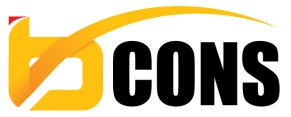 Địa chỉ: 4A/167A Tòa nhà Bcons Đường D1P.25, Q.Bình Thạnh, TP.HCMTell: (028) 3512 9632 – Fax: (028) 3512 9632Website: www.bcons.com.vnCộng Hòa Xã Hội Chủ Nghĩa Việt NamĐộc lập – Tự do – Hạnh phúc---------------------BÊN CCÔNG TY CP ĐỊA ỐC BCONSBÊN BBÊN A